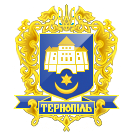 Тернопільська міська радаПОСТІЙНА КОМІСІЯз питань житлово-комунального господарства, екології, надзвичайних ситуацій, енергозабезпечення та енергоефективностіПротокол засідання комісії №13від 23.07.2019р.Всього членів комісії:	(6) Гевко Г.О., Лупак С.М., Ландяк П.Д., Білан Т.Б., 	Шморгай О.В., Стукало А.В. Присутні члени комісії: 	(5) Гевко Г.О., Стукало А.В., Шморгай О.В., Білан Т.Б., Ландяк П.Д.Відсутні члени комісії:      (1) Лупак С.М.Кворум є. Засідання комісії правочинне. На засідання комісії запрошені:Стемковський В.В. – заступник міського голови з питань діяльності виконавчих органів ради;Дроздовський А.К. - заступник начальника управління житлово-комунального господарства, благоустрою та екології - начальник відділу інженерно-транспортної інфраструктури;Чумак А.К. – начальник комунального підприємства теплових мереж «Тернопільміськтеплокомуненерго»;Бурмас Р.З. – начальник відділу розрахунків населення КП «Тернопільводоканал»;Вишньовська К.С. - головний спеціаліст організаційного відділу ради управління організаційно-виконавчої роботи.Присутні з власної ініціативи:Зінь І.Ф.- депутат міської ради;Бабюк М.П. - депутат міської ради;Климчук О.А. - депутат міської ради;Юркова Т.В., Кабо В.В. – мешканці будинку за адресою бульв.Д.Галицького,4.Головуюча – голова комісії Гевко Г.О.Виступила:  Гевко Г.О., яка запропонувала сформувати порядок денний наступними питаннями:Про внесення змін в рішення міської ради від 05.04.2019р. №  7/33/96 «Про запобігання збиткової діяльності КП «Тернопільводоканал».Заява мешканців вулиці Юрчака від 03.06.2019р. №115 щодо участі на засіданні комісії по питанню капітального ремонту вулиці  Юрчака.Лист управління житлово-комунального господарства, благоустрою та екології №1886/15 від 10.07.2019р. на протокольне доручення від 02.07.2019 р. №11.12 щодо капітального ремонту прибудинкової території  за адресою вул. Руська, 18.Депутатське звернення Балука Л.І. №31/15 від 01.07. 2019 р. щодо встановлення дитячого майданчика за адресою вул. Лепкого, 14.Лист управління житлово-комунального господарства, благоустрою та екології №1801/15 від 04.07.2019р. на протокольне доручення від 28.05.2019 р. №9.2 щодо капітального ремонту прибудинкової території за адресою ву4л.Живова,18.Лист управління житлово-комунального господарства, благоустрою та екології №1800/15 від 04.07.2019р. на протокольне доручення від 15.04.2019 р. №7.5 щодо заміни каналізаційних труб зовнішнього водовідведення житлового будинку за адресою вул. Довженка,7.Лист управління житлово-комунального господарства, благоустрою та екології №1443/15 від 31.05.2019р. на протокольне доручення від 02.04.2019 р. №6.9 щодо коштів оплачених в 2018р. на виготовлення та перерахунок проектно-кошторисної документації.Лист директора КП «Тернопільміськтеплокомуненерго» Тернопільської міської ради Чумака А.К. №1653/3 від 07.06.2019р. на протокольне доручення від 28.05.2019р. №9.10 п.1 щодо трубопроводу за адресою вул. Б.Лепкого.Лист начальника відділу технічного нагляду Вітика О.Я. №378 від 04.06.2019р. на виконання доручення комісії №9.4 від 28.05.2019р. щодо стану прибудинкової території за адресою вул.. Карпенка, 26.Лист управління житлово-комунального господарства, благоустрою та екології №1769/15 від 01.07.2019р. на протокольне доручення від 28.05.2019 р. №9.6 щодо фінансування поточного ремонту дорожнього покриття на ділянці дороги за адресою вул.  Чалдаєва- прос. Злуки.Лист директора КП «Тернопільміськтеплокомуненерго» Тернопільської міської ради Чумака А.К. №1720/3 від 11.06.2019 р. на протокольне доручення від 28.05.2019р. №9.10 п.2 щодо ємності для зберігання води, які розміщені біля котельні за адресою вул. Малишка,2.Заява представників мешканців будинку за адресою вул. Живова, 18 щодо участі на засіданні комісії.Лист управління житлово-комунального господарства, благоустрою та екології №1799/15 від 04.07.2019р. на протокольне доручення від 25.03.2019 р. №5.3 щодо влаштування дитячого майданчика за адресою вул. Симоненка,1.Лист управління житлово-комунального господарства, благоустрою та екології №1885/15 від 10.07.2019р. на протокольне доручення від 02.07.2019 р. №11.11 щодо капітального ремонту покрівлі житлового будинку за адресою вул. Оболоня,11.Звернення ТзОВ «Волхонтент» №1 від 18.07.2019р. щодо усунення екологічної катастрофи, яка виникла з вини ТзОВ «КСК ВТОР РЕСУРС».Лист управління житлово-комунального господарства, благоустрою та екології №1912/15 від 16.07.2019р. на протокольне доручення від 02.07.2019 р. №11.5 щодо питання з водопостачання, що проходить по вул. О.Польового.Лист начальника відділу технічного нагляду Вітика О.Я. №454 від 10.07.2019р. на виконання доручення комісії №11.13 від 02.07.2019р. щодо ремонту дитячого майданчика за адресою бульв. Д.Галицького. ВИСТУПИВ:	Стемковський В.В., який запропонував доповнити порядок денний засідання наступним питанням:Про дозвіл Тернопільському міському шляховому ремонтно-будівельному підприємству «Міськшляхрембуд» на створення підприємства у формі товариства з обмеженою відповідальністю.ВИСТУПИВ:	Шморгай О.В., який запропонував доповнити порядок денний засідання наступним питанням:Про облаштування дитячого майданчика за адресою просп. С.Бандери,96.ВИСТУПИЛА:	Бабюк М.П., яка запропонував доповнити порядок денний засідання наступним питанням:Про виділення коштів на капітальний ремонт частини даху в сумі 102,0 тис.грн за адресою вул.Чалдаєва,10.ВИСТУПИВ:	Климчук О.А.,  який запропонував доповнити порядок денний засідання наступним питанням:Про необхідність ремонту спільного заїзду до будинків за адресою вул.Корольова,4, Корольова  6, Корольова 8  та до ЗОШ №22.ВИСТУПИВ:	Чумак А.К., який запропонував доповнити порядок денний засідання наступним питанням:Про ліквідацію розкопів за адресою вул.Збаразька, 35-37, які здійснювалися працівниками  комунального підприємства теплових мереж «Тернопільміськтеплокомуненерго».ВИСТУПИЛИ:	Шмогай О.В., Зінь І.Ф, які запропонували доповнити порядок денний засідання наступним питанням:	Про ремонт частини будинку за адресою бульв. Д.Галицького,4.Результати голосування за затвердження порядку денного вцілому: За – 5, проти-0, утримались-0.  Рішення прийнято. Порядок денний засідання:Перше питання порядку денного.СЛУХАЛИ: Про внесення змін в рішення міської ради від 05.04.2019р. №  7/33/96 «Про запобігання збиткової діяльності КП «Тернопільводоканал»ДОПОВІДАЛИ: Дроздовський А.К., Бурмас Р.З.ВИСТУПИЛИ: Гевко Г.О., Білан Т.Б.ВИРІШИЛИ: Погодити проект рішення міської ради  «Про внесення змін в рішення міської ради від 05.04.2019р. №  7/33/96 «Про запобігання збиткової діяльності КП                        «Тернопільводоканал».Результати голосування: За –5, проти-0, утримались-0. Рішення прийнято.Друге питання порядку денного.СЛУХАЛИ: 		Заява мешканців вулиці Юрчака від 03.06.2019р. №115 щодо участі на засіданні комісії по питанню капітального ремонту вулиці  Юрчака.ВИСТУПИЛИ: Гевко Г.О. з пропозиціями:- доручити управлінню житлово-комунального господарства, благоустрою та екології провести обстеження вулиці Юрчака та при необхідності включити дану вулицю в Титульний список капітального ремонту шляхово-мостового господарства на 2020 рік.-після проведення обстеження вулиці Юрчака управлінню житлово-комунального господарства, благоустрою та екології надати відповідь заявнику.ВИРІШИЛИ:  1.Доручити управлінню житлово-комунального господарства, благоустрою та екології провести обстеження вулиці Юрчака та при необхідності включити дану вулицю в Титульний список капітального ремонту шляхово-мостового господарства на 2020 рік.2.Після проведення обстеження вулиці Юрчака управлінню житлово-комунального господарства, благоустрою та екології надати відповідь заявнику.Результати голосування за пропозиції Гевко Г.О.: За –5, проти-0, утримались-0. Рішення прийнято.Третє питання порядку денного.СЛУХАЛИ: Лист управління житлово-комунального господарства, благоустрою та екології №1886/15 від 10.07.2019р. на протокольне доручення від 02.07.2019 р. №11.12 щодо капітального ремонту прибудинкової території  за адресою вул. Руська, 18.ІНФОРМУВАЛА: Гевко Г.О.ВИРІШИЛИ:	Доручення комісії від 02.07.2019 р. №11.12 зняти з контролю.Результати голосування: За –5, проти-0, утримались-0.Рішення прийнято.Четверте питання порядку денного.СЛУХАЛИ: 	Депутатське звернення Балука Л.І. №31/15 від 01.07. 2019 р. щодо встановлення дитячого майданчика за адресою вул. Лепкого, 14.ІНФОРМУВАЛА: Гевко Г.О. з пропозицією доручити управлінню житлово-комунального господарства, благоустрою та екології  винайти кошти та облаштувати дитячий майданчик за адресою вул.Лепкого,14.ВИРІШИЛИ: Доручити управлінню житлово-комунального господарства, благоустрою та екології винайти кошти та облаштувати дитячий майданчик за адресою вул.Лепкого,14.Результати голосування: За –5, проти-0, утримались-0. Рішення прийнято. П’яте питання порядку денного.СЛУХАЛИ: Лист управління житлово-комунального господарства, благоустрою та екології №1801/15 від 04.07.2019р. на протокольне доручення від 28.05.2019 р. №9.2 щодо капітального ремонту прибудинкової території за адресою вул.Живова,18.ІНФОРМУВАЛА: Гевко Г.О.ВИРІШИЛИ: 1.Зняти з контролю доручення від 28.05.2019 р. №9.2.		2.Проінформувати заявників  про результати звернення.Результати голосування: За –5, проти-0, утримались-0. Рішення прийнято.Шосте питання порядку денного.СЛУХАЛИ: 	Лист управління житлово-комунального господарства, благоустрою та екології №1800/15 від 04.07.2019р. на протокольне доручення від 15.04.2019 р. №7.5 щодо заміни каналізаційних труб зовнішнього водовідведення житлового будинку за адресою вул. Довженка,7.ІНФОРМУВАЛА: Гевко Г.О.ВИСТУПИЛИ:  Стукало А.В.	ВИРІШИЛИ: Зняти з контролю доручення від 15.04.2019 р. №7.5.7.Сьоме питання порядку денного.СЛУХАЛИ: Лист управління житлово-комунального господарства, благоустрою та екології №1443/15 від 31.05.2019р. на протокольне доручення від 02.04.2019 р. №6.9 щодо коштів оплачених в 2018 р. на виготовлення та перерахунок проектно-кошторисної документації.ІНФОРМУВАЛА: Гевко Г.О.ВИСТУПИЛИ: Гевко Г.О., Стукало А.В., Шморгай О.В., Білан Т.Б.ВИРІШИЛИ: Доручити управлінню житлово-комунального господарства, благоустрою та екології повторно надіслати дану інформацію на електронні скриньки членів комісії.Результати голосування: За –5, проти-0, утримались-0. Рішення прийнято.8.Восьме питання порядку денного.СЛУХАЛИ: 	Лист директора КП «Тернопільміськтеплокомуненерго» Тернопільської міської ради Чумака А.К. №1653/3 від 07.06.2019р. на протокольне доручення від 28.05.2019р. №9.10 п.1 щодо трубопроводу за адресою вул. Б.Лепкого.ДОПОВІДАВ: Чумак А.К.ВИСТУПИЛИ: Гевко Г.О., Стукало А.В., Шморгай О.В., Білан Т.Б.	ВИРІШИЛИ:	Зняти з контролю дане доручення комісії.9.Дев’яте питання порядку денного.СЛУХАЛИ: 	Лист начальника відділу технічного нагляду Вітика О.Я. №378 від 04.06.2019р. на виконання доручення комісії №9.4 від 28.05.2019р. щодо стану прибудинкової території за адресою вул. Карпенка, 26.ІНФОРМУВАЛА: Гевко Г.О.ВИРІШИЛИ: Взяти інформацію до відома.10.Десяте питання порядку денного.СЛУХАЛИ: Лист управління житлово-комунального господарства, благоустрою та екології №1769/15 від 01.07.2019р. на протокольне доручення від 28.05.2019 р. №9.6 щодо фінансування поточного ремонту дорожнього покриття на ділянці дороги за адресою вул.  Чалдаєва-просп. Злуки.ІНФОРМУВАЛА: Гевко Г.О.ВИРІШИЛИ:		Зняти з контролю дане доручення комісії.11.Одинадцяте питання порядку денного.СЛУХАЛИ: Лист директора КП «Тернопільміськтеплокомуненерго» Тернопільської міської ради Чумака А.К. №1720/3 від 11.06.2019 р. на протокольне доручення від 28.05.2019р. №9.10 п.2 щодо ємності для зберігання води, які розміщені біля котельні за адресою вул.Малишка,2.ДОПОВІДАВ:	Чумак А.К.ВИРІШИЛИ:		Зняти з контролю дане доручення комісії.12.Дванадцяте  питання порядку денного.СЛУХАЛИ: Заява представників мешканців будинку за адресою вул. Живова, 18 щодо участі на засіданні комісії.ІНФОРМУВАЛА: Гевко Г.О.ВИРІШИЛИ: Направити заявникам лист управління житлово-комунального господарства, благоустрою та екології №1801/15 від 04.07.2019р. на протокольне доручення від 28.05.2019 р. №9.2 щодо капітального ремонту прибудинкової території за адресою вул.Живова,18.Результати голосування: За –5, проти-0, утримались-0. Рішення прийнято.13.Тринадцяте питання порядку денного.СЛУХАЛИ: Лист управління житлово-комунального господарства, благоустрою та екології №1799/15 від 04.07.2019р. на протокольне доручення від 25.03.2019 р. №5.3 щодо влаштування дитячого майданчика за адресою вул. Симоненка,1.ІНФОРМУВАЛА: Гевко Г.О.ВИРІШИЛИ:		Зняти з контролю дане доручення комісії.14.Чотирнадцяте питання порядку денного. СЛУХАЛИ: Лист управління житлово-комунального господарства, благоустрою та екології №1885/15 від 10.07.2019р. на протокольне доручення від 02.07.2019 р. №11.11 щодо капітального ремонту покрівлі житлового будинку за адресою вул. Оболоня,11.ІНФОРМУВАЛА: Гевко Г.О.ВИРІШИЛИ:	Зняти з контролю дане доручення комісії, в зв’язку з тим що Програма розвитку житлово-комунального господарства, яка включає в себе Програму по фінансовій підтримці ОСББ профінансована  лише на 500,0 тис. грн., управлінню житлово-комунального господарства, благоустрою та екології включити капітальний ремонт покрівлі житлового будинку за адресою вул. Оболоня,11 до Титульного списку житлового фонду на 2020 рік.15.П’ятнадцяте питання порядку денного.СЛУХАЛИ: Звернення ТзОВ «Волхонтент» №1 від 18.07.2019р. щодо усунення екологічної катастрофи, яка виникла з вини ТзОВ «КСК ВТОР РЕСУРС».ІНФОРМУВАЛА: Гевко Г.ОВИСТУПИЛИ:Гевко Г.О., Білан Т.Б. з пропозицією рекомендувати управлінню муніципальної поліції спільно з управління надзвичайних ситуацій в двотижневий термін здійснити обстеження території за адресою вул.Поліська; результати обстеження надати комісії та заявнику.ВИРІШИЛИ:	Рекомендувати управлінню муніципальної поліції спільно з управління надзвичайних ситуацій в двотижневий термін здійснити обстеження території за адресою вул.Поліська11; результати обстеження надати комісії та заявнику.Результати голосування: За –5, проти-0, утримались-0. Рішення прийнято.16.Шістнадцяте питання порядку денного.СЛУХАЛИ: Лист управління житлово-комунального господарства, благоустрою та екології №1912/15 від 16.07.2019р. на протокольне доручення від 02.07.2019 р. №11.5 щодо питання з водопостачання, що проходить по вул. О.Польового.ІНФОРМУВАЛА: Гевко Г.ОВИРІШИЛИ:		Зняти з контролю дане доручення комісії.17. Сімнадцяте питання порядку денного.СЛУХАЛИ: 	Лист начальника відділу технічного нагляду Вітика О.Я. №454 від 10.07.2019р. на виконання доручення комісії №11.13 від 02.07.2019р. щодо ремонту дитячого майданчика за адресою бульв. Д.Галицького.ІНФОРМУВАЛА: Гевко Г.ОВИРІШИЛИ:		Доручити начальнику відділу технічного нагляду Вітику О.Я.  надати комісії кошторис на виконання робіт для проведення поточного ремонту дитячого майданчика адресою бульв. Д.Галицького.Результати голосування: За –5, проти-0, утримались-0. Рішення прийнято.18. Вісімнадцяте питання порядку денного.СЛУХАЛИ: 	Про дозвіл Тернопільському міському шляховому ремонтно-будівельному підприємству «Міськшляхрембуд» на створення підприємства у формі товариства з обмеженою відповідальністю.ДОПОВІДАВ:	Стемковський В.В.ВИРІШИЛИ:		Погодити проект рішення міської ради «Про дозвіл Тернопільському міському шляховому ремонтно-будівельному підприємству «Міськшляхрембуд» на створення підприємства у формі товариства з обмеженою відповідальністю.»Результати голосування: За –5, проти-0, утримались-0. Рішення прийнято.19. Дев’ятнадцяте питання порядку денного.СЛУХАЛИ: 	Про облаштування дитячого майданчика за адресою просп. С.Бандери,96.ІНФОРМУВАВ:	Шморгай О.В.	ВИРІШИЛИ:		Доручити управлінню житлово-комунального господарства, благоустрою та екології  облаштувати дитячий майданчик адресою просп.С.Бандери,96.Результати голосування: За –5, проти-0, утримались-0. Рішення прийнято.20. Двадцяте питання порядку денного.СЛУХАЛИ: 	 Про виділення коштів на капітальний ремонт частини даху в сумі 102,0 тис.грн за адресою вул. Чалдаєва,10.ІНФОРМУВАЛА:	Бабюк М.П.	ВИРІШИЛИ:		Доручити управлінню житлово-комунального господарства, благоустрою та екології   виділити кошти коштів на капітальний ремонт частини даху в сумі 102,0 тис.грн за адресою вул. Чалдаєва,10.Результати голосування: За –5, проти-0, утримались-0. Рішення прийнято.21. Двадцять перше  питання порядку денного.СЛУХАЛИ: 	 Про необхідність ремонту спільного заїзду до будинків за адресою вул.Корольова,4, Корольова  6, Корольова 8  та до ЗОШ №22.ІНФОРМУВАВ:	Климчук О.А.ВИРІШИЛИ:	Доручити управлінню житлово-комунального господарства, благоустрою та екології   винайти кошти для капітального ремонту  спільного заїзду до будинків за адресою вул.Корольова,4, Корольова  6, Корольова 8  та до ЗОШ №22.Результати голосування: За –5, проти-0, утримались-0. Рішення прийнято.22. Двадцять друге  питання порядку денного.СЛУХАЛИ: 	Про ліквідацію розкопів за адресою вул.Збаразька, 35-37, які здійснювалися працівниками  комунального підприємства теплових мереж «Тернопільміськтеплокомуненерго».ІНФОРМУВАВ:	Чумак А.К.ВИРІШИЛИ:	Доручити управлінню житлово-комунального господарства, благоустрою та екології   включити капітальний ремонт дворів за адресою вул.Збаразька, 35-37 до відповідного титульного списку капітального ремонту на 2020 рік.Результати голосування: За –5, проти-0, утримались-0. Рішення прийнято.23. Двадцять третє питання порядку денного.СЛУХАЛИ: 	Про ремонт частини будинку за адресою бульв. Д.Галицького,4.ІНФОРМУВАЛИ:	Кабо В.В., Юркова Т.В., Зінь І.Ф. Шморгай О.В.ВИСТУПИЛИ:	Гевко Г.О., Білан Т.Б., Стукало А.В.ВИРІШИЛИ:		Доручити управлінню житлово-комунального господарства, благоустрою та екології   винайти кошти для проведення ремонту частини будинку за адресою бульв. Д.Галицького,4 (стіна від Палацу Спорту) ; у заявників є ПКД.Результати голосування: За –5, проти-0, утримались-0. Рішення прийнято.Голова комісії						Г.О.ГевкоПро внесення змін в рішення міської ради від 05.04.2019р. №  7/33/96 «Про запобігання збиткової діяльності КП «Тернопільводоканал»Заява мешканців вулиці Юрчака від 03.06.2019р. №115 щодо участі на засіданні комісії по питанню капітального ремонту вулиці  Юрчака.Лист управління житлово-комунального господарства, благоустрою та екології №1886/15 від 10.07.2019р. на протокольне доручення від 02.07.2019 р. №11.12 щодо капітального ремонту прибудинкової території  за адресою вул. Руська, 18.Депутатське звернення Балука Л.І. №31/15 від 01.07. 2019 р. щодо встановлення дитячого майданчика за адресою вул. Лепкого, 14.Лист управління житлово-комунального господарства, благоустрою та екології №1801/15 від 04.07.2019р. на протокольне доручення від 28.05.2019 р. №9.2 щодо капітального ремонту прибудинкової території за адресою ву4л.Живова,18.Лист управління житлово-комунального господарства, благоустрою та екології №1800/15 від 04.07.2019р. на протокольне доручення від 15.04.2019 р. №7.5 щодо заміни каналізаційних труб зовнішнього водовідведення житлового будинку за адресою вул. Довженка,7.Лист управління житлово-комунального господарства, благоустрою та екології №1443/15 від 31.05.2019р. на протокольне доручення від 02.04.2019 р. №6.9 щодо коштів оплачених в 2018 р. на виготовлення та перерахунок проектно-кошторисної документації.Лист директора КП «Тернопільміськтеплокомуненерго» Тернопільської міської ради Чумака А.К. №1653/3 від 07.06.2019р. на протокольне доручення від 28.05.2019р. №9.10 п.1 щодо трубопроводу за адресою вул. Б.Лепкого.Лист начальника відділу технічного нагляду Вітика О.Я. №378 від 04.06.2019р. на виконання доручення комісії №9.4 від 28.05.2019р. щодо стану прибудинкової території за адресою вул.. Карпенка, 26.Лист управління житлово-комунального господарства, благоустрою та екології №1769/15 від 01.07.2019р. на протокольне доручення від 28.05.2019 р. №9.6 щодо фінансування поточного ремонту дорожнього покриття на ділянці дороги за адресою вул.  Чалдаєва- прос. Злуки.Лист директора КП «Тернопільміськтеплокомуненерго» Тернопільської міської ради Чумака А.К. №1720/3 від 11.06.2019 р. на протокольне доручення від 28.05.2019р. №9.10 п.2 щодо ємності для зберігання води, які розміщені біля котельні за адресою вул.Малишка,2.Заява представників мешканців будинку за адресою вул. Живова, 18 щодо участі на засіданні комісії.Лист управління житлово-комунального господарства, благоустрою та екології №1799/15 від 04.07.2019р. на протокольне доручення від 25.03.2019 р. №5.3 щодо влаштування дитячого майданчика за адресою вул. Симоненка,1.Лист управління житлово-комунального господарства, благоустрою та екології №1885/15 від 10.07.2019р. на протокольне доручення від 02.07.2019 р. №11.11 щодо капітального ремонту покрівлі житлового будинку за адресою вул. Оболоня,11.Звернення ТзОВ «Волхонтент» №1 від 18.07.2019р. щодо усунення екологічної катастрофи, яка виникла з вини ТзОВ «КСК ВТОР РЕСУРС».Лист управління житлово-комунального господарства, благоустрою та екології №1912/15 від 16.07.2019р. на протокольне доручення від 02.07.2019 р. №11.5 щодо питання з водопостачання, що проходить по вул. О.Польового.Лист начальника відділу технічного нагляду Вітика О.Я. №454 від 10.07.2019р. на виконання доручення комісії №11.13 від 02.07.2019р. щодо ремонту дитячого майданчика за адресою бульв. Д.Галицького. Про дозвіл Тернопільському міському шляховому ремонтно-будівельному підприємству «Міськшляхрембуд» на створення підприємства у формі товариства з обмеженою відповідальністю.Про облаштування дитячого майданчика за адресою просп. С.Бандери,96.Про виділення коштів на капітальний ремонт частини даху в сумі 102,0 тис.грн за адресою вул..Чалдаєва,10.Про необхідність ремонту спільного заїзду до будинків за адресою вул.Корольова,4, Корольова  6, Корольова 8  та до ЗОШ №22.Про ліквідацію розкопів за адресою вул.Збаразька, 35-37, які здійснювалися працівниками  комунального підприємства теплових мереж «Тернопільміьктеплокомуненерго».Про ремонт частини будинку за адресою бульв. Д.Галицького,4.